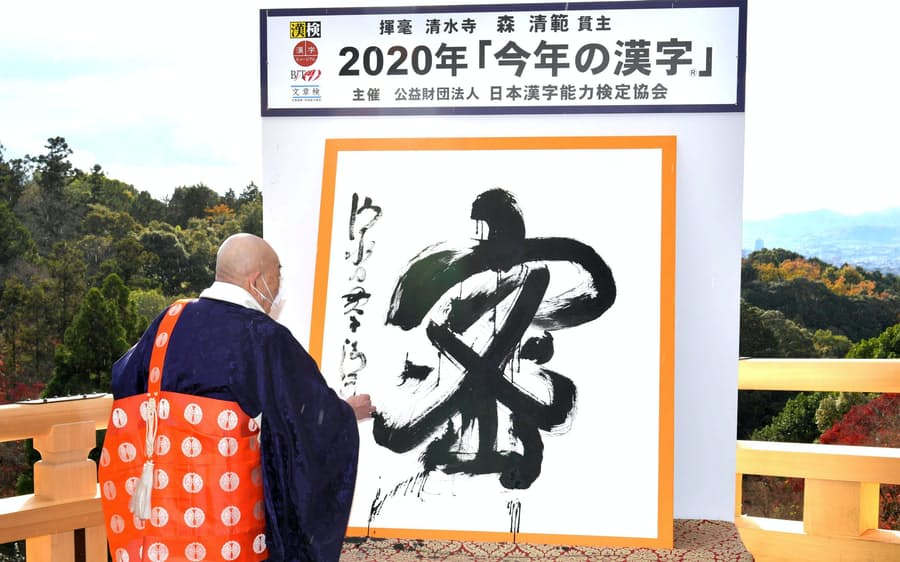 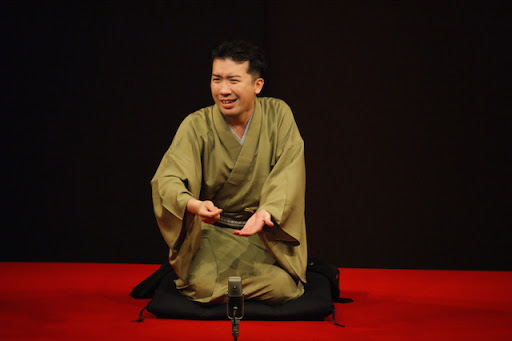 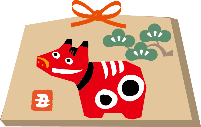 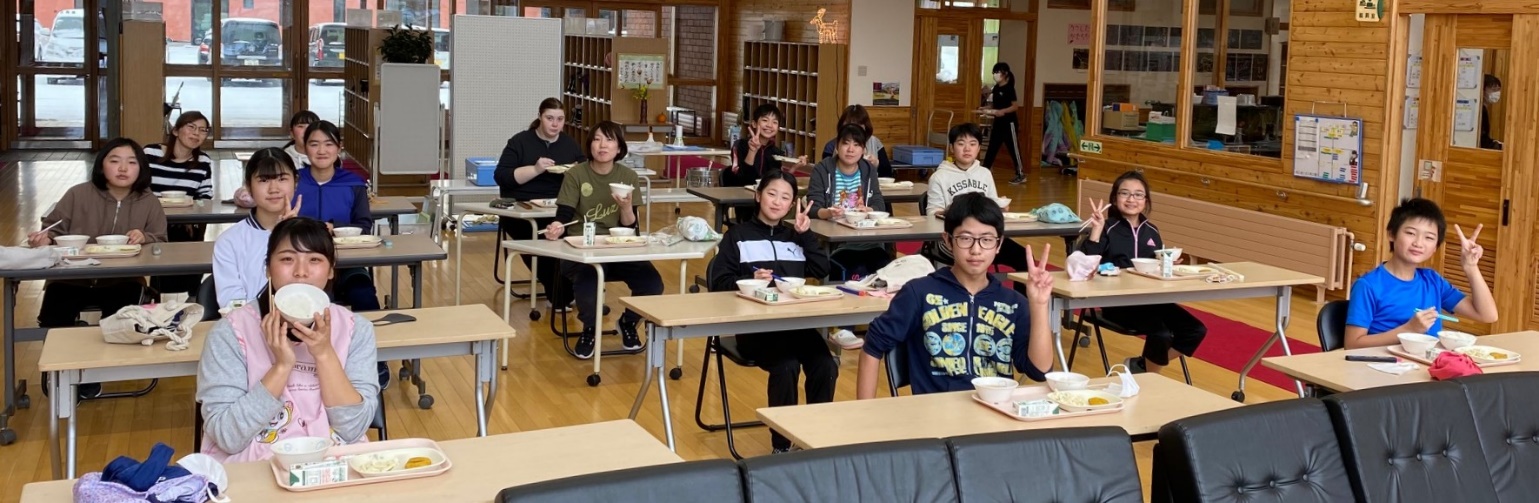 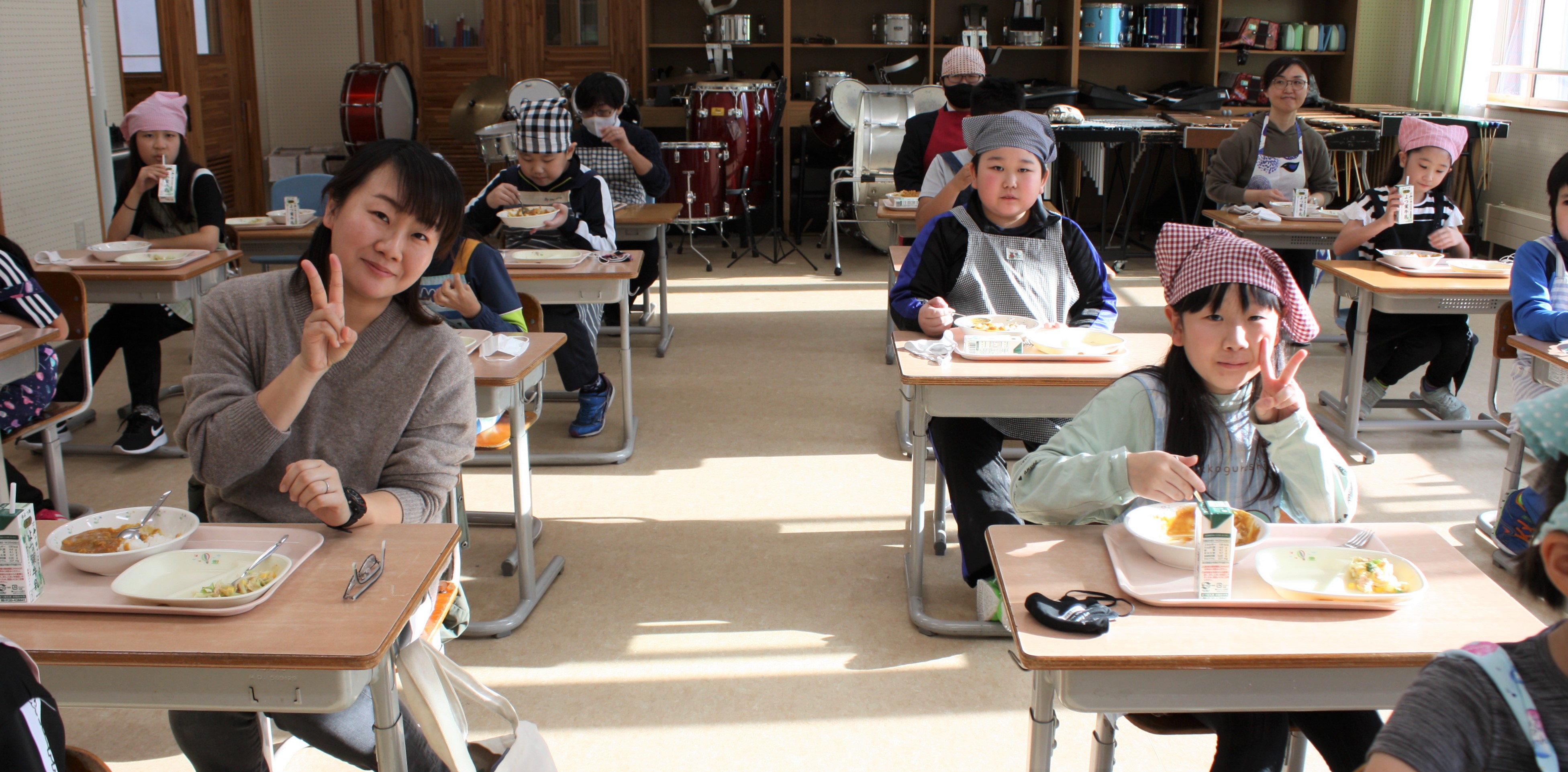 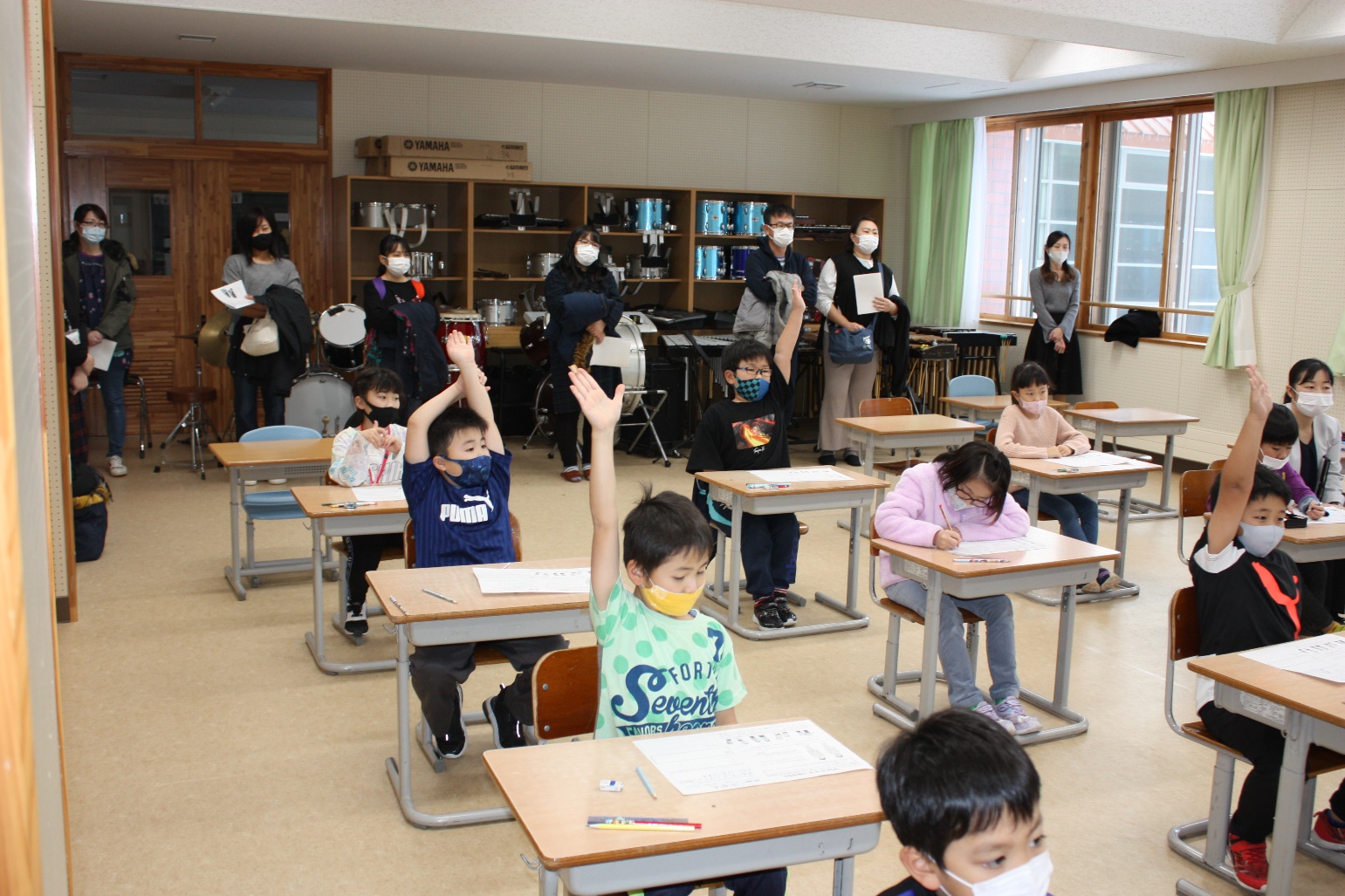 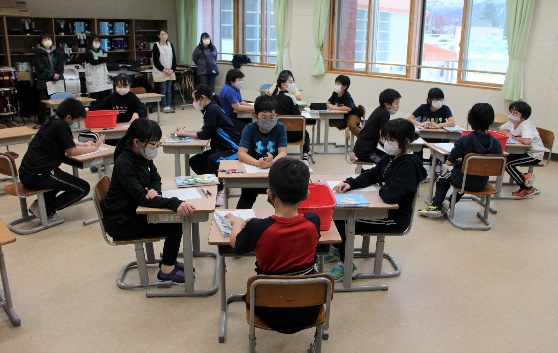 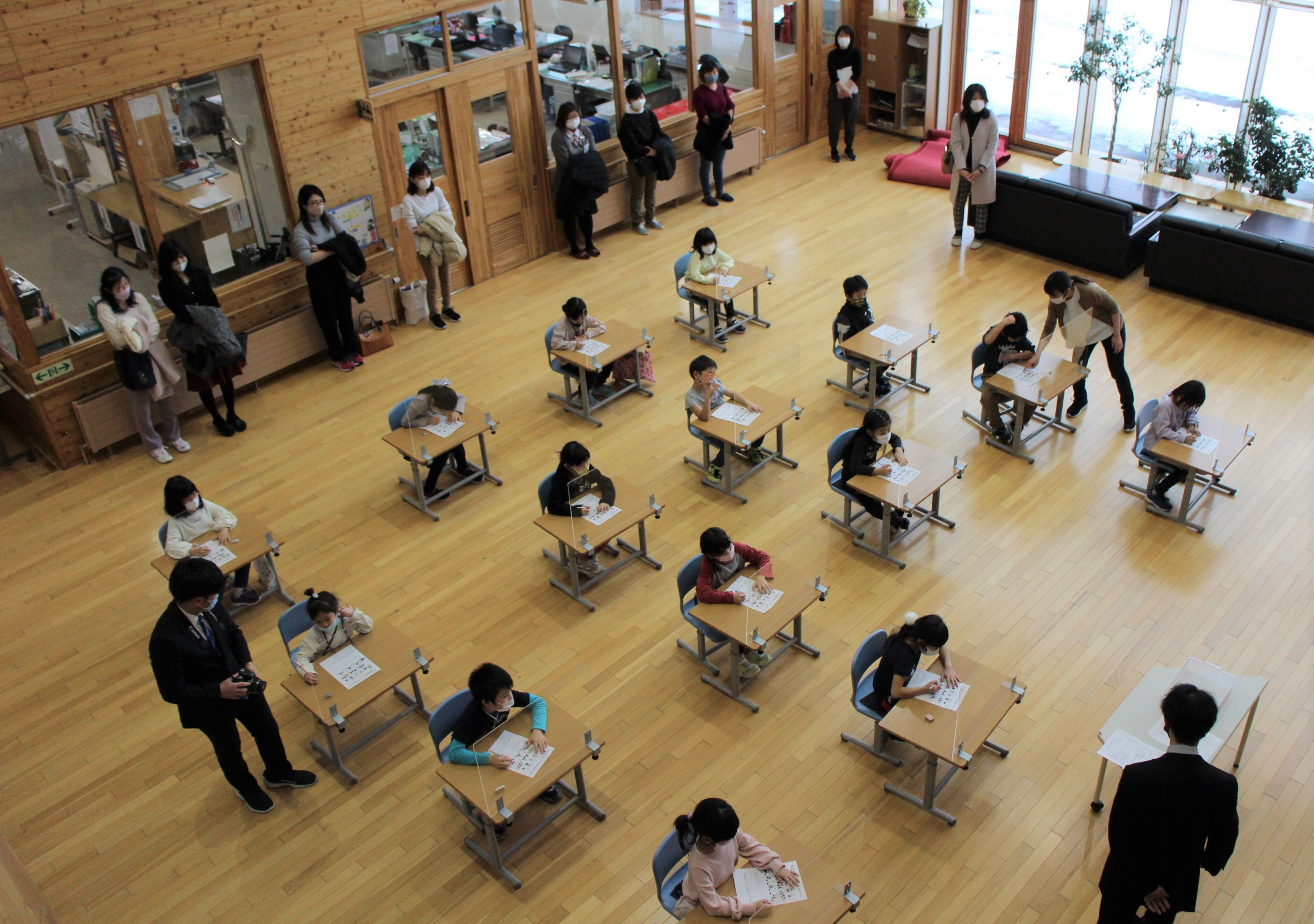 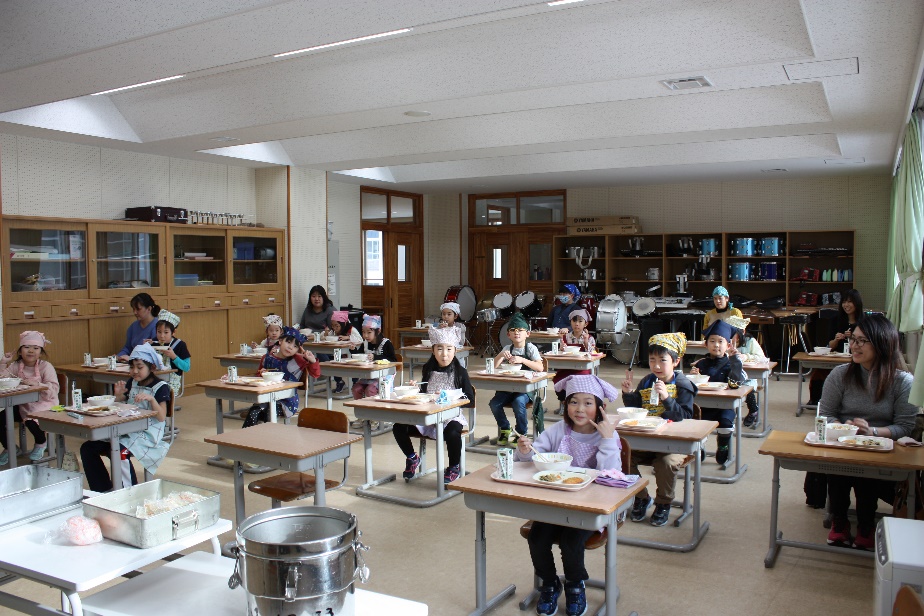 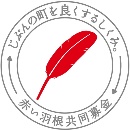 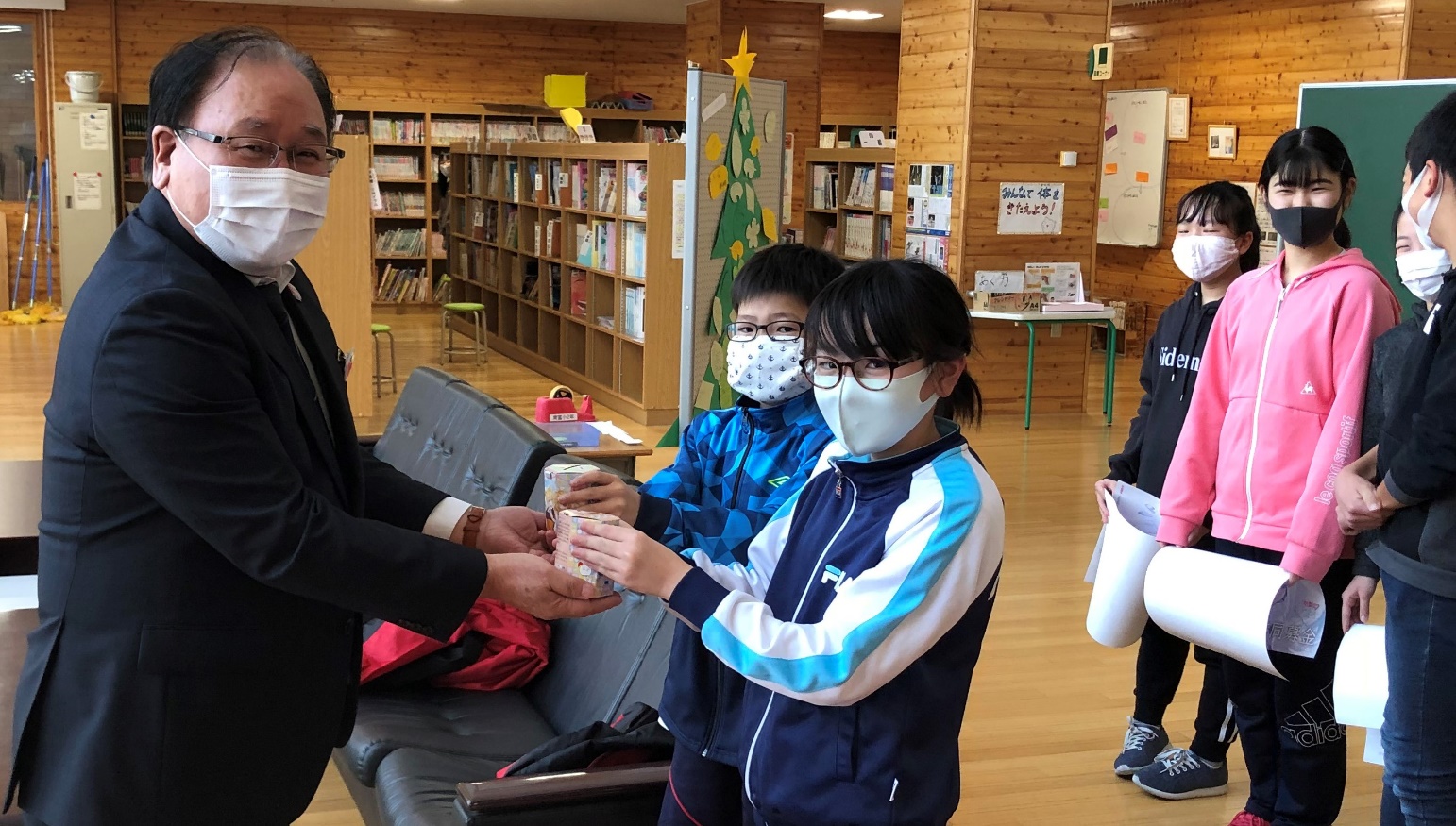 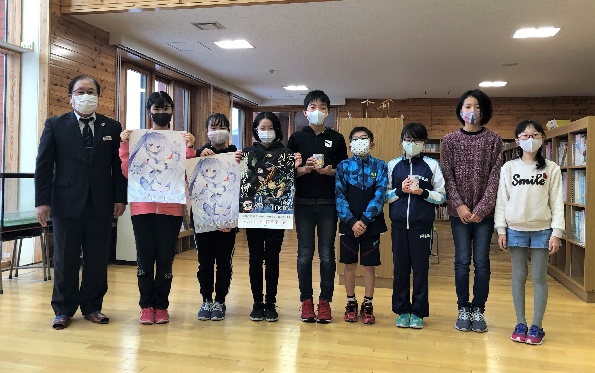 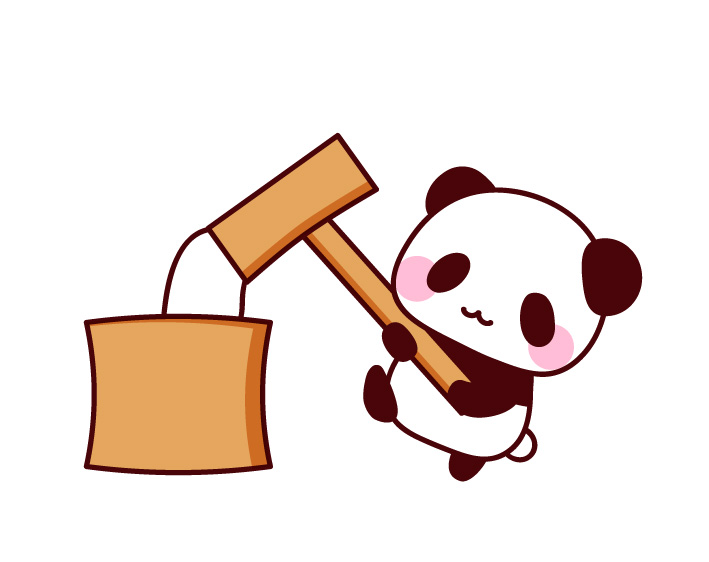 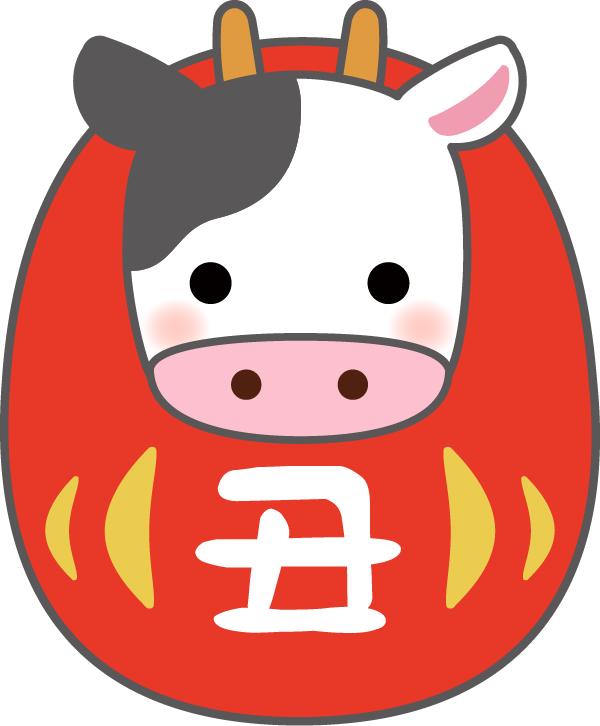 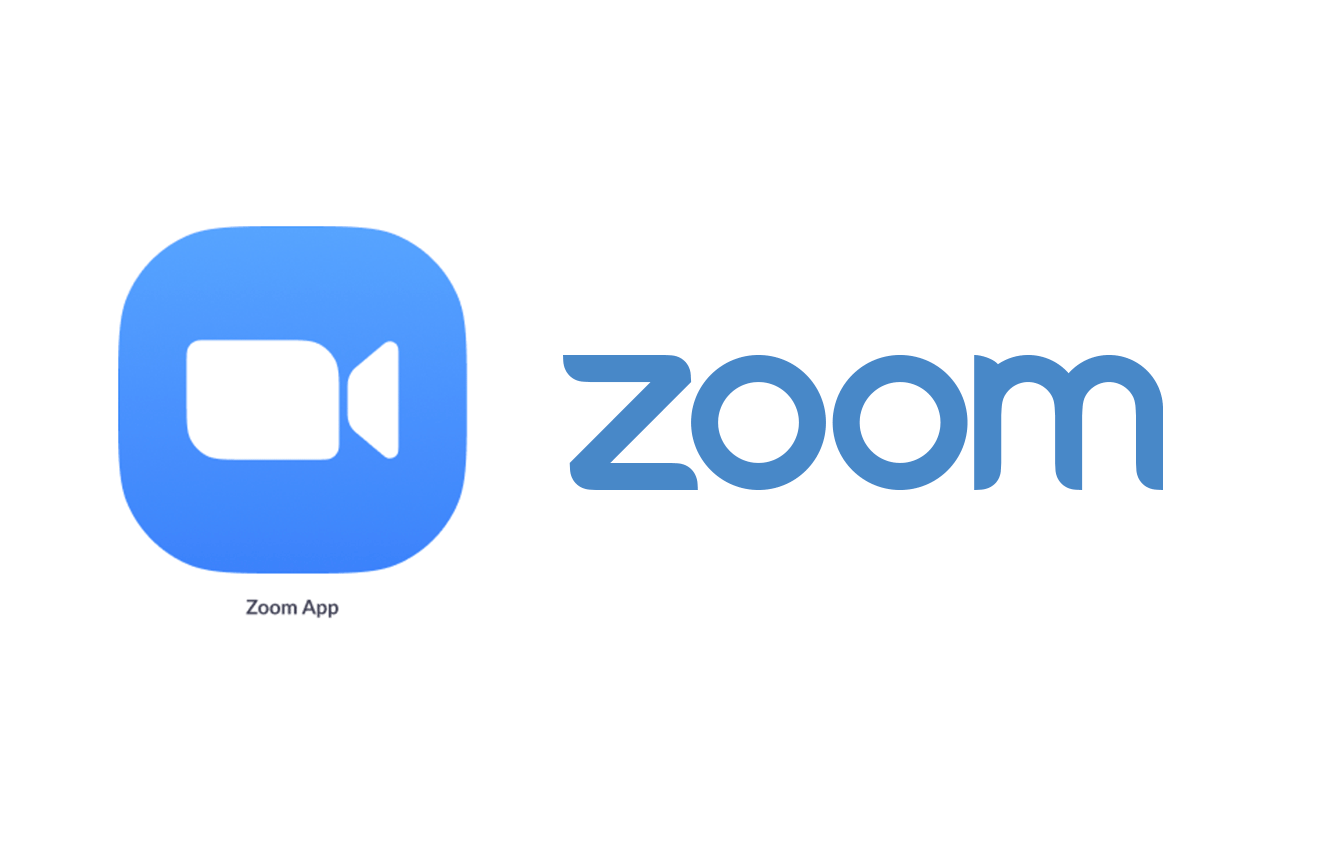 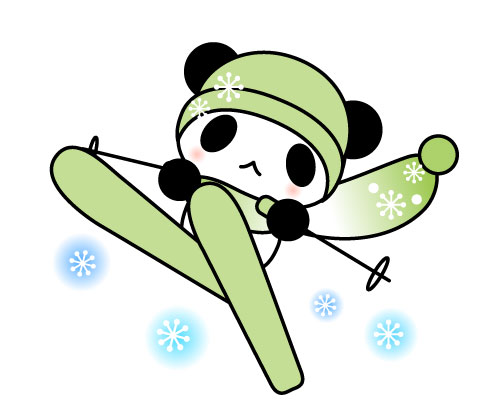 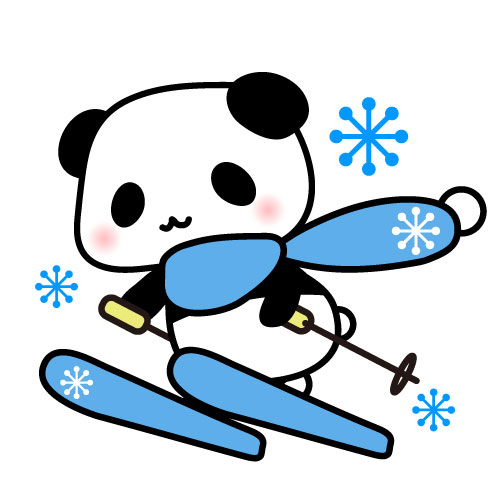 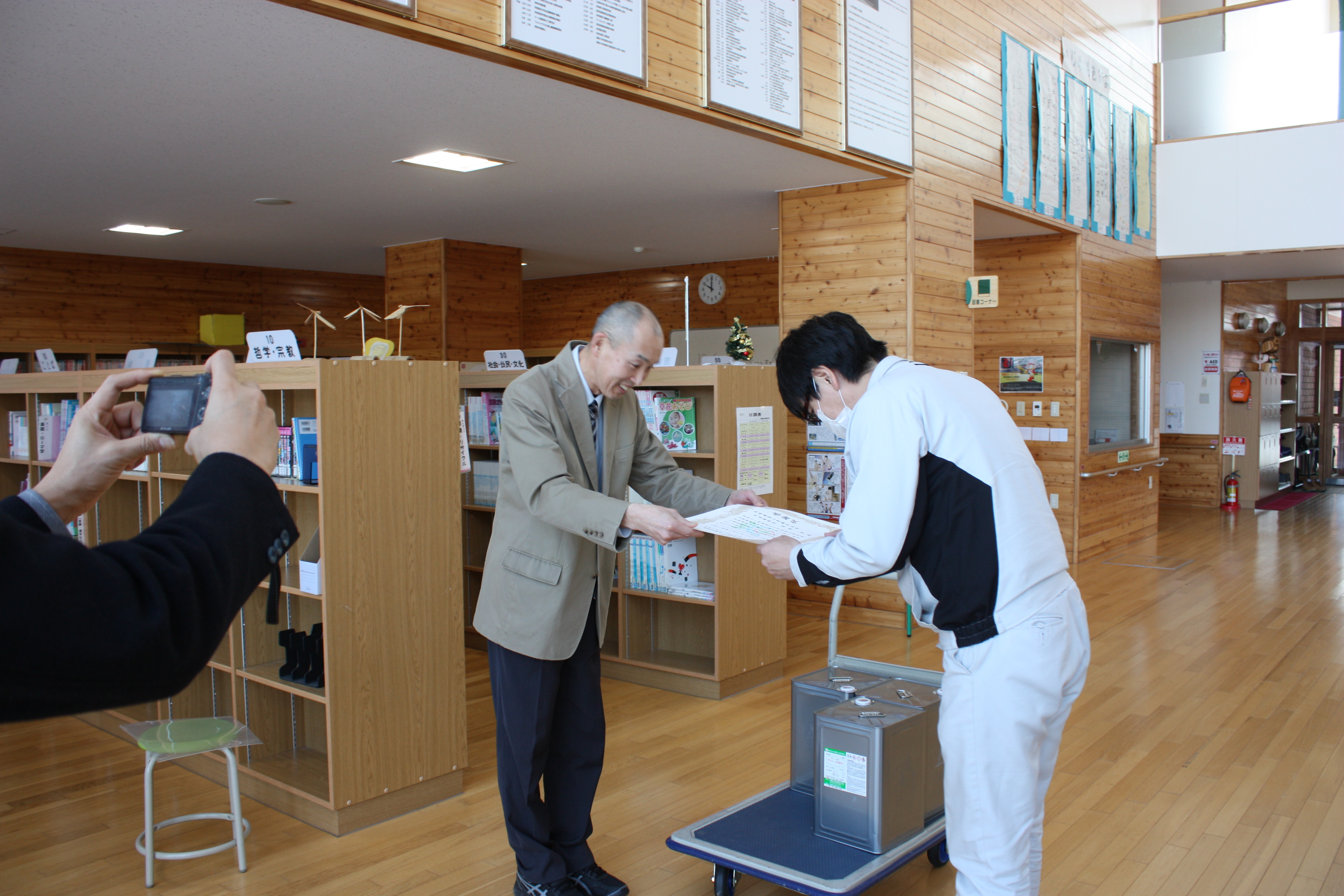 南富良野小学校便り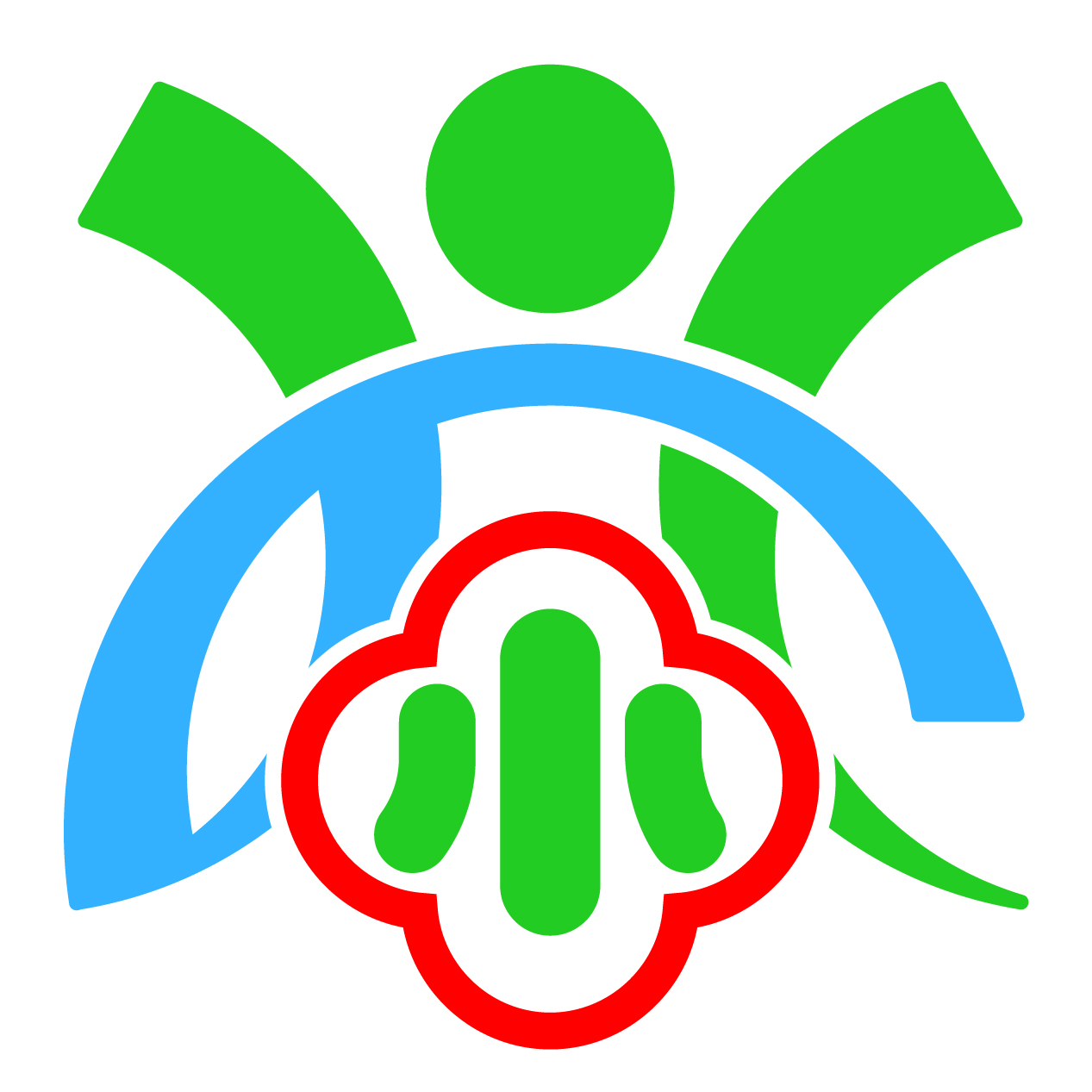 令和２年度　第９号令和２年１２月２５日TEL  ５２－２３１１FAX  ５２－２３７５ikutora-js@furano.ne.jp